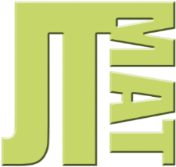 John Taylor Multi Academy TrustAPPLICATION FORMIf you need a copy of this form in large print, Braille, or in audio format, please ask us. Please read the Guidance Notes for Candidates and Application Guidance in the Recruitment Pack before completing and submitting this form.Data ProtectionThe information given in this form will form part of the contract of employment for successful candidates. Under the terms of the Data Protection Act 2018 the information you give us will be kept confidential and will only be used for the purposes of personnel management. We may contact other relevant organisations to check factual information you have given details of in this application form. The information will be stored manually and/or electronically and if unsuccessful, your application will be disposed of after 6 months. To find out more about how we use your data visit https://jtmat.co.uk/privacyPersonal Information  To be completed only if the job requires driving or requires you to be mobile across sites/geographical area.Employment History Present or Most Recent EmploymentPlease provide a brief description of the duties and achievements of the post. For teaching vacancies please include details of phases taught and any subject specialisms:Previous EmploymentBeginning with the most recent, all periods since leaving full-time education must be accounted for including gaps in employment e.g. unemployment, voluntary work, raising a family or any part-time work undertaken whilst in education. For teaching vacancies please include details of phases taught and any subject specialisms. (Continue on a separate sheet if necessary).Qualified Teacher Information To be completed for Teacher positions onlySuccessful applicants will be required to provide evidence of their registration with the Teaching Agency.Professional QualificationsEducation HistoryPlease give details of all nationally recognised qualifications awarded / results awaited, from GCE Advanced Level to Further Degree Level or their equivalents in chronological order.Copies of essential qualifications will be required on appointment.Training / Continuing Professional DevelopmentPlease list any relevant course or training you have attended in the last five years, starting with the most recent. If applying for a headship, please include details regarding NPQH. Please continue on a separate sheet if necessary.Supporting InformationPlease provide supporting information for your application, in particular any experience, skills, knowledge, training and qualifications relevant to the post applied for as detailed in the Job Description and Person Specification. Please continue on a separate sheet if necessary but must be no more than 2 sides of A4 in not less than 11 font.ReferencesOne reference should relate, if applicable, to your present job, or most recent employer, or a member of the School/University Academic Staff. Please state in what capacity the two referees are acting, e.g. current employer. If you have recently left full-time education, please ensure you include a Head Teacher/College/University Principal as one of your references.1st Referee2nd RefereeTeaching roles: Please note your referees will be contacted should you be shortlisted for interview. The organisation reserves the right to request further references if required to satisfy the pre-employment checking process.Support Staff roles only: Do you consent to your first referee being contacted if are shortlisted for interview:Yes    	No    Please note your second referee will be contacted if you are shortlisted for interview and your first reference will then be sought should you be made a conditional offer of employment. The organisation reserves the right to request further references if required to satisfy the pre-employment checking process.Right to WorkImmigration, Asylum and Nationality Act 2006All shortlisted applicants will be required to provide original material evidence of their Right to Work in the UK. With reference to the accompanying Guidance Notes, please confirm that you are able to provide the appropriate documents.	Yes    	No    Disclosure and Barring Recruitment Checks This post involves working in a school and appointment will therefore be subject to a satisfactory Disclosure and Barring Service (DBS) clearance.The amendments to the Rehabilitation of Offenders Act 1974 (Exceptions) Order 1975 (2013 and 2020) provides that when applying for certain jobs and activities, certain convictions and cautions are considered ‘protected’. This means that they do not need to be disclosed to employers, and if they are disclosed, employers cannot take them into account. Further information is available online Guidance on the Rehabilitation of Offenders Act 1974 and the Exceptions Order 1975 - GOV.UK (www.gov.uk)If you have any convictions or cautions (excluding youth cautions, reprimands or warnings) that are not ‘protected’ you must disclose these. If you do have any convictions or cautions; before signing this section of the application form, you must check the filtering rules to determine if you should declare them or if they are now ‘protected’ and no longer require disclosure.Do you have any unspent conditional cautions or convictions under the Rehabilitation of Offenders Act 1974? Yes    	No    Do you have any adult cautions (simple or conditional) or spent convictions that are not protected as defined by the Rehabilitation of Offenders Act 1974 (Exceptions) Order 1975 (Amendment) (England and Wales) Order 2020? 	Yes    	No    If you have answered YES above, please specify details on a separate sheet marked Private & Confidential and attach it to your application form. Failure to disclose any previous convictions or cautions that are not protected could result in withdrawal from any job offer or dismissal should it be subsequently discovered. Any information given, either when returning this application form or at interview will be entirely confidential and will be considered only in relation to this application.If you have lived or worked outside of the UK in the last 5 years the Trust may require additional information in order to comply with Safer Recruitment requirements. If you answer ‘yes’ to the question below, we may contact you for additional information in due course.  Have you lived or worked outside of the UK in the last 5 years? 	Yes    	No    Having a criminal conviction will not necessarily bar you from employment, and will be considered on a case by case basis. Declarations To your knowledge are you related to a member of staff, or Governor of the School?Yes    	No        Please note that canvassing any Trust Member, Governor or employee of John Taylor Multi Academy Trust will disqualify a candidate for appointment.Any job offer will be conditional on the satisfactory completion of the necessary pre-employment checks.I hereby certify that:I have not canvassed a member/officer of the School/Multi Academy Trust, directly or indirectly, in connection with this applicationI am not barred or disqualified from working with children, or subject to a prohibition orderAll the information given in this form is true and correct to the best of my knowledgeI understand that providing misleading or false information will disqualify me from appointment or may lead to my dismissal, if discovered after appointmentI agree that the information I give you in connection with this application for employment may be stored and processed for the purpose of personnel management.Application for the Post of:Job Ref number:School Name: Candidate Ref: First Name(s):Last Name:Previous Name(s):(if applicable)Preferred Title:                                   Address:Postcode:Email address:Mobile Telephone Number:Home Telephone Number:Do you have a full current driving licence?          Yes                  No   Do you have daily use of a vehicle?          Yes                  No   Do you have any penalty points on your licence?          Yes                  No   If yes, please provide further information(specify the number of points, reason, and date issued)The organisation welcomes applications from disabled people. If you have a disability please provide details of any adjustments you require to participate in the selection and interview process. The organisation welcomes applications from disabled people. If you have a disability please provide details of any adjustments you require to participate in the selection and interview process. How did you find out about this job?Are you applying on a Job Share basis?                               Yes                  No   If so, please state the proportion of the full time working hours you prefer to work:Job Title:Start Date:mm/dd/yyEnd date:(if applicable) mm/dd/yyEmployer’s name, address and telephone number:Grade/Salary:Allowances:(please specify)Notice required:Reason for leaving:Job TitleEmployer’s Name, Address & Telephone NumberStart Datedd/mm/yyEnd Datedd/mm/yySalary(if known)Duties & achievementsReason for LeavingJob TitleEmployer’s Name, Address & Telephone NumberStart Datedd/mm/yyEnd Datedd/mm/yySalary(if known)Duties & achievementsReason for LeavingDate Qualified Teacher Status gained:Date Qualified Teacher Status gained:Teacher Registration number:Teacher Registration number:If you qualified after 7th May 1999, have you completed your induction year?Yes            No   Yes            No   If yes, give date:Name of Professional AssociationProfessional Qualifications/Membership & Date Obtained mm/yyyyBy Award or ExaminationDate Frommm/yyDate Tomm/yyName of School/College/UniversityQualification Level (e.g. GCSE, A Level)SubjectsGradesDate Gainedmm/yyDate Frommm/yyDate Tomm/yyName of School/College/UniversityQualification Level (e.g. GCSE, A Level)SubjectsGradesDate Gainedmm/yyTitle of CourseOrganising BodyAwards (if any)Date of Attendancemm/yyName and Address:Telephone Number:Capacity Known:Email Address:Name and Address:Telephone Number:Capacity Known:Email Address:If yes, please state their name and position held:Signed:Date: